Ход урока: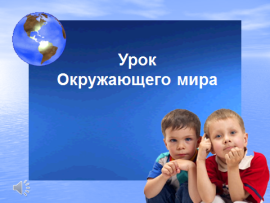 Оргмомент.Учитель: Здравствуйте ребята. Сегодня на уроке у нас гости.Поприветствуйте гостей. Встали ровноРаз!Два!Выше голова!Три! Четыре!Плечи шире!Пять!Шесть!Тихо сесть!Учитель: Урок у нас необычный, мы совершим путешествие. Но для начала отгадайте загадку и узнаете тему нашего урокаВ морях и реках обитает,Но часто по небу летает.А как наскучит ей летать,На землю падает опять.   Дети: (хором) Вода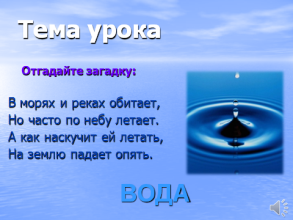 Учитель:Совершенно верно. Речь сегодня пойдёт о воде. А поможет нам совершить путешествие Капелька.Ребята, во время  путешествия мы должны Капельке показать свои знания о воде.Учитель: Итак , отправляемся в путешествие! А ты Капелька внимательно слушай то, что говорят наши ученики.Учитель: Ой ребята, тише,тише. Что-то странное я слышу. Гость какой-то к нам спешит, очень сильно он шумит!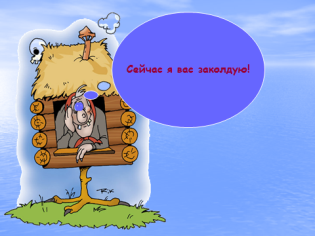 (звук прилёта Бабы Яги)Баба-Яга: А-а-а! Сами пришли, а меня не пригласили. Бессовестные, хотите меня  неучем      оставить? Вот я вас сейчас заколдую!Швабра – дабра – кадабра!Покер-докер-доминокер!Учитель: Неправда! Незаколдуешь, ты нас! Не мешай нам Баба Яга. Лучше отгадай загадку, о чём мы с ребятами будем говорить на уроке!Я и стужа, и туман!Я ручей и океан ,Я летаю и бегу,И стеклянной быть могу!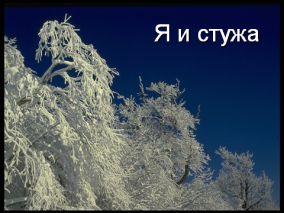 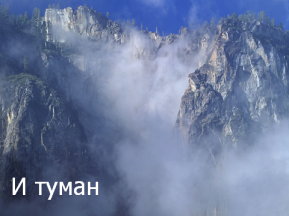 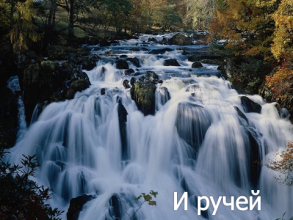 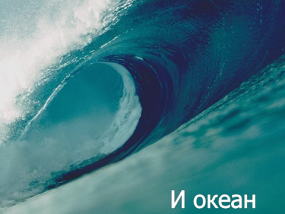 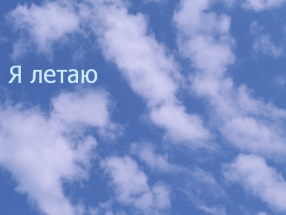 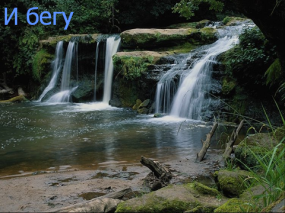 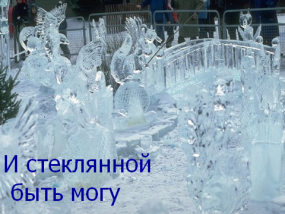 Баба-Яга: Вода.Учитель: Правильно, это вода.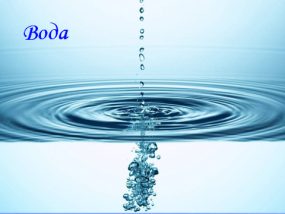 Учитель: Баба Яга и вы ребята, а откуда появилось это слово?Послушайте притчу о воде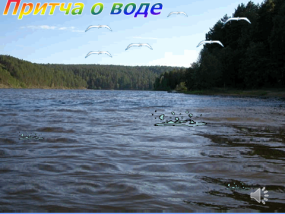 Давным – давно, в незапамятные времена, особый вид обезьян медленно превращался в человека. Отличался человек от обезьяны тем, что начал говорить. Пришло время каждому предмету, растению, животному, то есть всему вокруг, давать своё имя. И вот однажды два первобытных человека отправились на охоту. Они забрели далеко от знакомых мест. День был жаркий, их мучила жажда. Наконец, охотники набрели на ручей. Один попробовал жидкость из ручья и сказал «Во!» (что означало «отлично»). Другой попробовал и согласился: «Да – а – а!». Так и стали они жидкость в ручье называть словом «Вода».1 ученик: Вы слыхали о воде? Говорят она везде.В луже, в море, в океане,И в водопроводном кране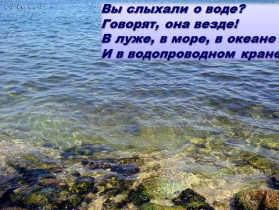 2 ученик:Как сосулька замерзает,В лес туманом заползает.  Ледником в горах зовется,Лентой серебристой вьется,        Без нее нам не умыться,Не наесться, не напиться!Смею вам я доложить:Без воды нам не прожить!        Мы привыкли, что вода-       Наша спутница всегда!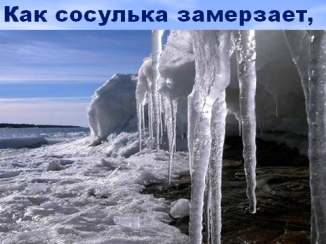 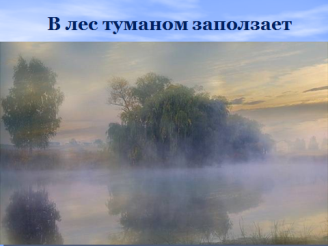 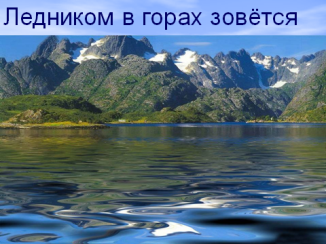 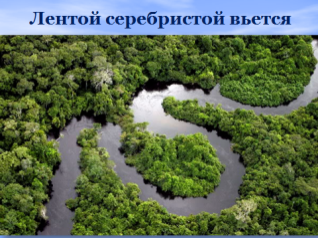 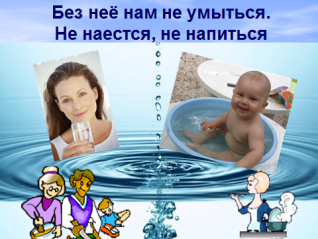 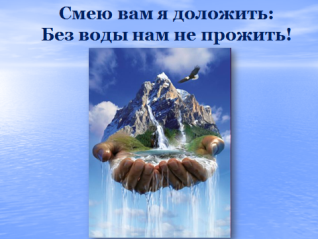 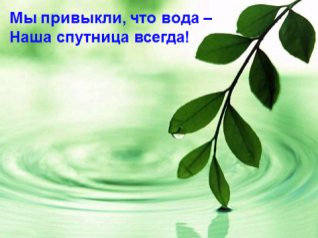 Баба-Яга: Ну, уж нашли о чем говорить! Вода! Фу – мокрая, холодная, скользкая, сырая.  Я с водой не дружусь. Не умываюсь, и не стираю.  Зачем мне мочиться? Ведь я и так самая красивая! Правда красивая?Ученики: НетБаба-Яга: Как это не красивая? Вот я вам сейчас задам! (Грозит метлой)Учитель:Но, право, Баба Яга, не мешай нам , пожалуйста. Садись лучше и послушай, тебе это пригодиться. Ребята  тебе расскажут очень много интересного и полезного о воде.Ребята вы готовы? Тогда в путь.- Наше путешествие будет проходить по следующему плану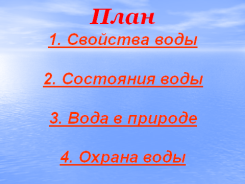 Ребята мы вспомним какими свойствами обладает вода, в каком состоянии она бывает, где находится вода в природе,  как нужно беречь воду.Учитель: Первая станция, на которую мы прибыли с вами вместе с Капелькой называется Станция Всезнаек.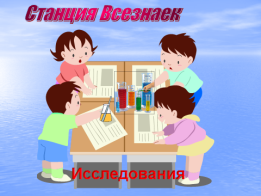 Учитель: Здесь мы должны  показать наши знания о свойствах и состояниях воды.Сегодня мы работаем в группах. У каждой группы своё задание. 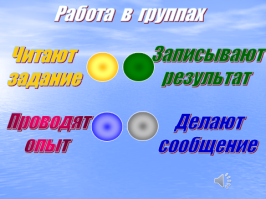 Читаем задание.Проводим опыт.Записываем результат. Делаем Сообщение.По итогам опытов нам нужно назвать все свойства воды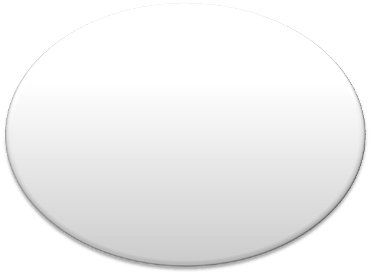 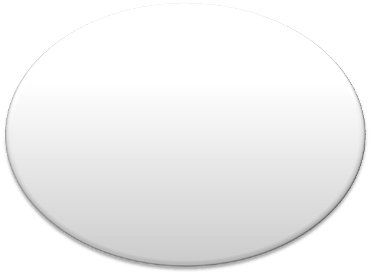 Делают сообщения1 группа- Ручеёка2 группа-Капелька3 группа- Льдинка4 группа -Снежинка5 группа - Росинка6 группа - Облачко7 группа -ТучкаУчитель: Ребята! Сделаем вывод.Какими свойствами обладает вода?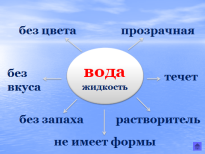 Баба-Яга:А Я тоже знаю свойство воды Ну что ж,Я фокусник известныйЧудесами вас «угощу»Чистую, светлую водицуВ разные цвета превращу.(Берет три стаканчика, в каждой насыпана краска: зелёная, синяя, красная)Ты вода-водица,Друг мой студеный.Стань вода-водица,Не простой - зеленой(встряхивает баночку)Ты вода-водица,Светлая как иней.Стань вода-водица,Не простой, а синей(встряхивает баночку)Ты вода-водица,Друг мой прекрасный.Стань вода-водица,Не простой, а красной.Учитель: Ребята, что произошло?Ученик: Вода изменила цвет.Учитель: От чего зависит цвет воды.Ведь она безцветна!Ученик: Цвет воды зависит от того, что в ней растворили.Учитель: А когда мы дома можем видеть эти превращенияУченик: Когда утром  завариваем чай , кофе.Учитель:Давайте проверим(опыт с кофем)Учитель:  Ребята! А какое свойство воды мы не назвали?Учащиеся:При нагревании, она расширяеся. А при охлаждении,  она сжимается.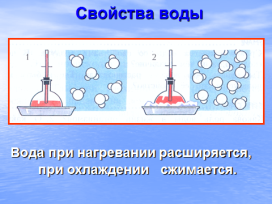 Учитель: Значит(называю все свойства воды)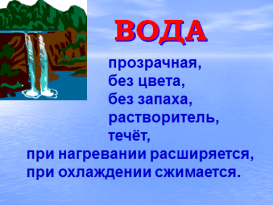 Учитель: Ребята! А теперь давайте расскажем Капельке, какая бывает вода, и в каком состоянии. 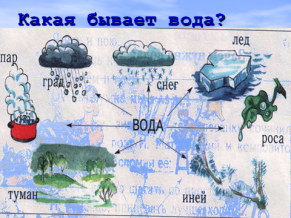 Для этого вами были подготовлены загадки. Давайте их вместе отгадаем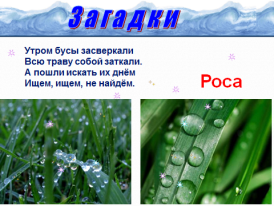 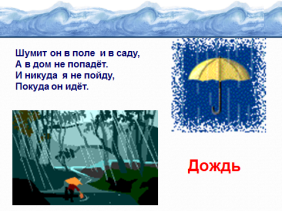 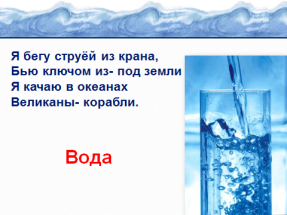 Учитель: Загадки говорят о каком состоянии воды?Ученик: Она в жидком.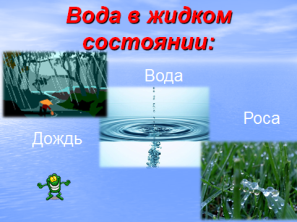 Учитель: Дальше загадываем.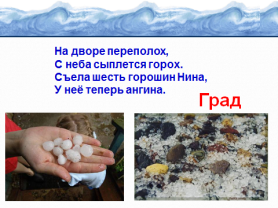 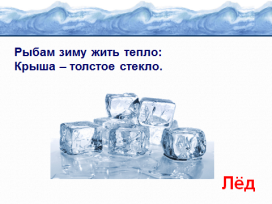 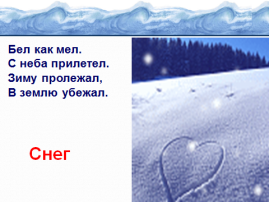 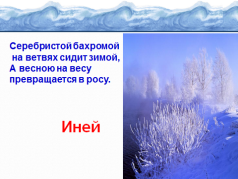 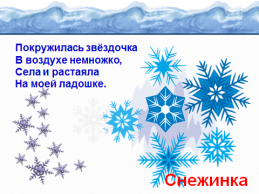 Учитель: А эти загадки о каком состоянии говорят?Ученик :Вода находиться в твёрдом состоянии.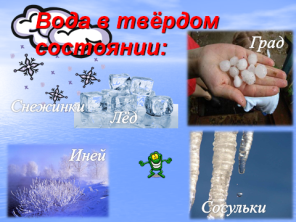 Учитель:Ребята! А я тоже знаю загадку.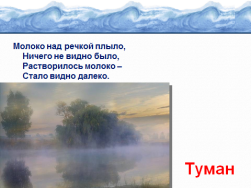 Баба-Яга: Ну а следующую загадку я загадаю: однажды я взяла блюдечко и налила в него воды. Поставила блюдечко на крылечко. Пришла через некоторое время, а блюдечко пустое, никакой воды там нет. Вот я и спрашиваю: куда делась вода?Ученик: Она превратилась в пар и испариласьУчитель:В каком сосоянии вода?Ученик: В газообразном.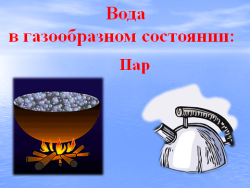 Учитель: Ребята! Сделаем вывод .В каком состоянии бывает вода?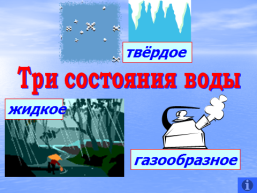 Баба-Яга: Да!...Вода – очень интересное вещество. Ой, ребята, какие вы молодцы! Как у вас здесь интересно! Много нового я для себя узнала о воде. И не такая уж она мокрая, противная и скользкая, как я думала, а наоборот – очень полезная. Пойду я умоюсь, пожалуй,  с водой надо подружиться.Учитель: Молодцы, ребята!Вы справились и с этим заданием. Теперь отправляемся на следующую станцию Она называется Отдыхай-ка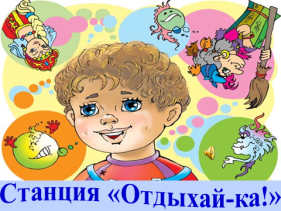 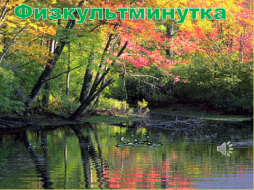  Физминутка:К речке быстро мы спустились,Наклонились и умылись.Раз, два, три, четыре!Вот как славно освежились!А теперь поплыли дружно.Делать так руками нужно:Вместе – раз, это  - брасс.Одной, другой – это кроль.Вышли на берег крутой И отправились домой.Учитель : Ребята, я думаю что Капелька нами довольна, и нам можно отправляться дальше. А следующая станция –Любителей путешествий. Наша Капелька очень любит путешествовать. Давайте расскажем где капелька путешествует.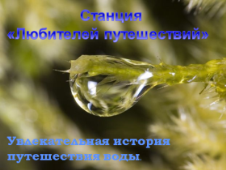 Учитель: Ребята от чего зависит разное состояние воды? Почему она то в твёрдом состоянии, то в жидком, то в газообразном.Учащиеся :    - Эти процессы превращения воды из твёрдого состояния в жидкое, из жидкого – в газообразное, из газообразного – в жидкое  называют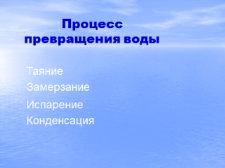 процессами таяния и замерзания, испарения и конденсации. Они происходят из-за изменения температуры воды.Учитель: Ребята послушайте стихотворение и подумайте о чём оно?(слайд, на фоне слайда рассказывают стихотворение, звучит музыка)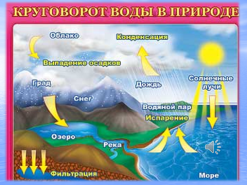 Ученик:Вода появляется из ручейка,Ручьи по пути собирает река.Река полноводно течет на просторе.Пока, наконец, не вливается в море.Ученик:Моря пополняют запас океана.Над ним формируются клубы тумана.Они поднимаются выше , покаНе превращаются в облака.Ученик:А облака, проплывая над нами,Дождем проливаются, сыплют снегами.Весной соберется вода в ручейки,Они побегут до ближайшей реки.Учитель: Ребята! О чём это стихотворение?Ученики: О круговороте воды в природе.Учитель: Мы отправляемся дальше и следующая станция « это интересно»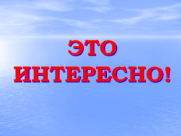 Учитель: Как вы думаете, много ли воды на Земле?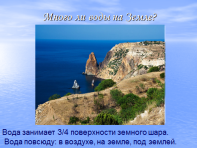 Учитель: Вода занимает ¾ поверхности земного шара. Вода находится повсюду: в воздухе, на земле, под землёй.Учитель: Ребята назовите где содержится вода?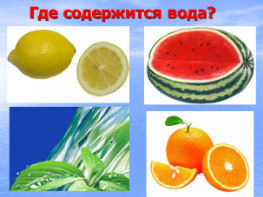 Учитель: Вода входит в состав любого живого организма. В теле животных вода составляет больше половины массы.Тело медузы на 90-95 % состоит из воды. А тело человека на 2/3 состоит из воды.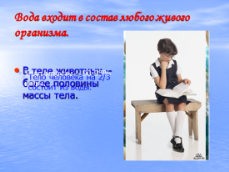 Учитель: Ребята, кому нужна вода?Ученик: Воду пьют поля и леса. Человеку нужно в сутки пить более 2 литров воды. Она нужна всем живым организмам.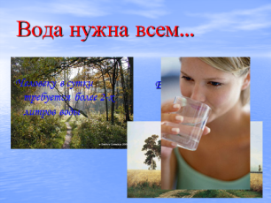 Учитель: А ещё кому?Ученик: Для многих живых организмов вода –родной дом.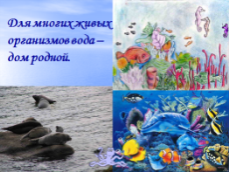 Учитель: Ребята, какую роль вода играет в жизни человека?Зачем и почему она необходима?Ученик:-Вода входит в состав крови.(слайд, ответ на фоне слайда)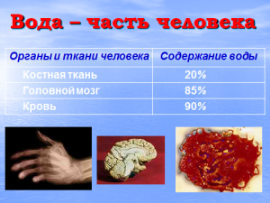 Кровь человека состоит на 90% из воды, головной мозг – на 85 % из воды, костная ткань -20% воды. Она разносит по всему организму питательные вещества.. Испаряясь с поверхности кожи, вода регулирует температуру нашего тела.. Учитель: Ребята, где используют воду?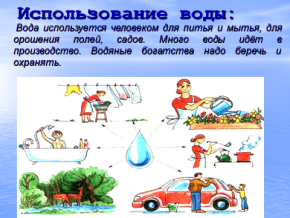 Ученики: Называют по слайду.Учитель: А ещё где используют?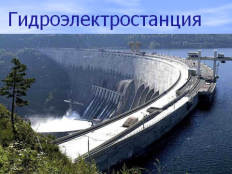 Ученик: Используют на гидроэлектростанциях. С помощью воды вырабатывают электрический токУченик: Вода моет всех людей, города, машины, дороги.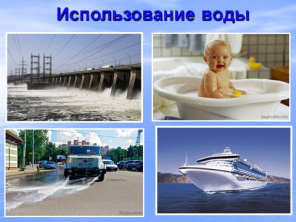 Ученик: А ещё вода – это самая большая и удобная дорога. По ней плывут суда, везут разные грузы, пассажиров. (следуюш слайд, ответ по слайду)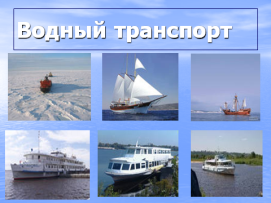 Ученик: Вода! Это место отдыха!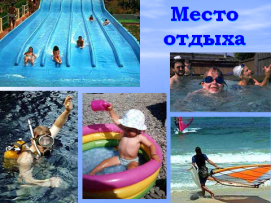 Учитель: Вот она какая вода!Так для чего же она нужна? Чтоб ответить на этот вопрос нам нужно вставить нужное слово в стихотворение.(слайд)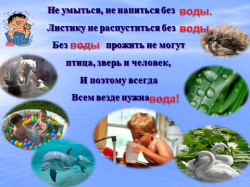 Учитель : Жизнь человека , животных и растений невозможна без воды.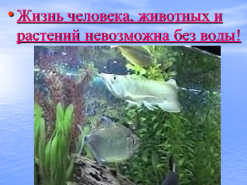 Учитель: Ребята, мы прибыли на следующую станцию нашего путешествия, Станция Бережливая.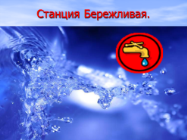 Открою вам секрет. Дело в том, что Капелька пришла к нам на урок неслучайно. Оказывается , вода находиться в опасности. Как вы думаете почему?Ученик: - Вода – одно из самых важных для человека веществ. - Воды на Земле и много, и мало. Её много в морях и океанах, но морская солёная вода непригодна для питья и на производстве.Учитель Какая вода нужна человеку, животным, растениям? Пресная или солёная?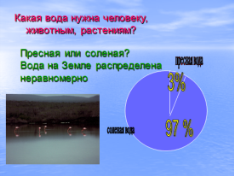 Вода на земле распределена неравномерно.  Солёная вода состовляет 97 %, а пресной воды всего 3 %Учитель: Ребята почему чистая природная вода становиться непригодной для питья?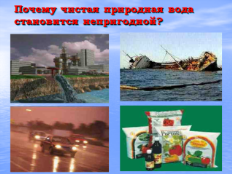 Учитель : Назовите источники загрязнения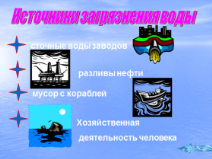 Учитель: Какие  главные источники загрязнения.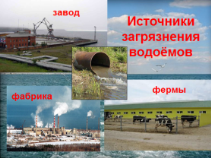 Учитель: Ребята !  Давайте запомним. (слайд «Запомните»)1 литр  сточных вод приводит в непригодность 100 литров чистой воды!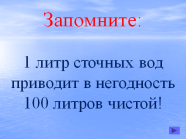 Учитель: Ребята! А человек загрязняет воду? Ученик: Водным запасам Земли могут вредить не только заводы, но илюди. Они сами выбрасывают в реки и озёра различный мусор.(слайд)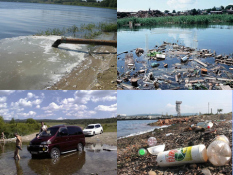 Ученик: Кроме этого , очень часто люди оставляют включёными краны с водой, и из них вытекает большон количество чистой воды.  (слайд)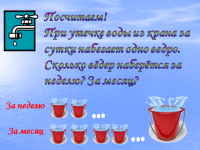 Учитель: Ребята! Давайте посчитаем сколько литров воды утечёт из крана, если в сутки вытекает 1 ведро воды!Учитель: Что же делать , чтобы сберечь запасы чистой воды? (слайд)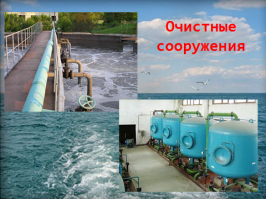 Ученик: На предприятиях устанавливаю очистные сооружения.Учитель: А как вы можете позаботиться о чистоте водоёмом? (слайд) Если будут рисунки Покажу ихРебята вы нарисовали запрещающие знаки как нельзя обращиться с водой. Посмотрите.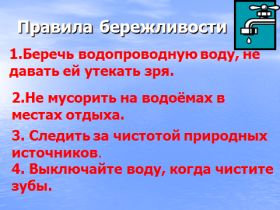 Учитель: Молодцы ребята вы всё правильно отвечали. Капелька мне подсказывает, что путешествие наше подошло к концу. Мы благополучно вернулись назад.Вы все работали хорошо. -Понравилось наше путешествие?- Давайте подведём итог нашего урока.Учитель: Вода – особо ценный дар природы.(слайд)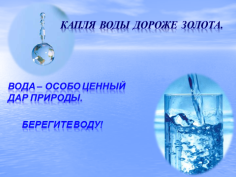 (слайд)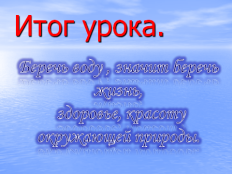 Учитель: Беречь воду , значит беречь жизнь, здоровье, красоту окружающей природы.Ученик: выходит к доске читает стихотворение на фоне музыки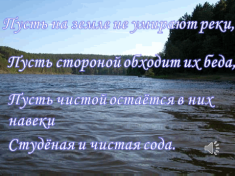 Учитель: Домашнее задание. Подготовить сообщение как ваша семья экономно расходует воду  (слайд, музыка) Дети выходят из   класса)  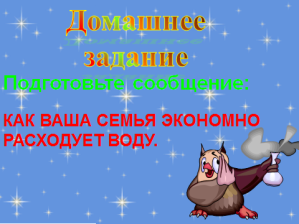 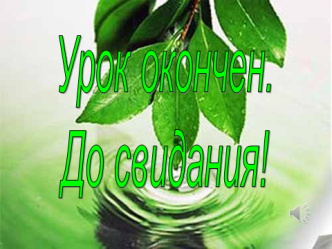 